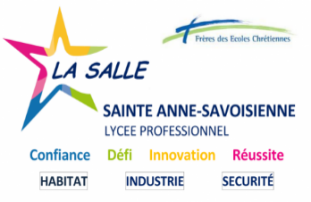 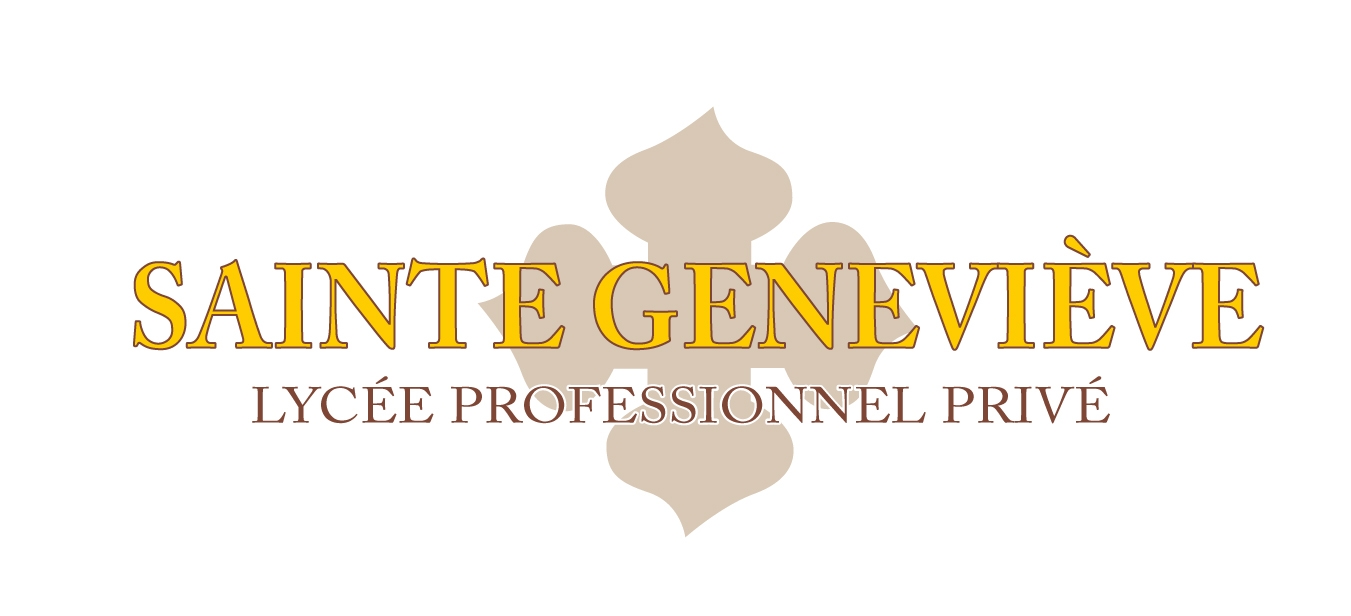 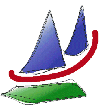 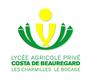 CONVENTION STAGE DE DECOUVERTEExemplaire: Collège – Elève – LycéeLe Lycée …					Représenté par :	…, Chef d’établissementAdresse:      …			                                 		 …	…			                                             	 	   … ETle Collège:Représenté par  :				       Principal de l'établissementAdresse:                                        	                                                Il a été convenu ce qui suit :Article 1La présente convention a pour objet de permettre à l'élève:NOM Prénom:					Date de naissance:Elève de :Demeurant:									:d'effectuer un mini-stage qui commencera le  ………… à ……….. et se terminera le ………….………….   à ………………………Article 2Cette action a pour objet la découverte du Lycée professionnel, de ses filières de formation, de sa vie. Dans le cadre de l'éducation des choix, elle doit également permettre à son bénéficiaire de préciser son projet professionnel et d'éclairer son parcours de formation.Article 3Durant le mini-stage l'élève est soumis aux règles générales en vigueur dans le Lycée et notamment aux règles de sécurité.Article 4L’élève doit être muni de la fiche d’accueil complétée et signée par toutes les partiesArticle 5 Les trajets des élèves sont organisés sous la responsabilité des familles ou du collège d’origine, suivant la réglementation en vigueur.Article  6Si nécessaire, les élèves pourront prendre leur repas dans le lycée d’accueil gratuitement.Article 7L'élève est sous statut scolaire et reste sous l'autorité du chef d’établissement.Il ne bénéficie pas de la législation sur les accidents de travail.La famille de l'élève déclare avoir souscrit une assurance garantissant les accidents dont l'élève pourrait être victime ou qu'il pourrait causer.En cas d'accident survenant à l'élève, soit au cours du trajet, soit au cours du stage, Monsieur le  directeur de l’établissement d’accueil s'engage à le faire savoir au directeur de  l’établissement d’origine  sans délai et à lui fournir les éléments nécessaires à la déclaration.Article 8Les deux Chefs d' Etablissement ou leurs représentants se tiendront mutuellement informés des difficultés qui pourraient naître de l'application de la présente convention et prendront d'un commun accord les dispositions propres à les résoudre.						Fait à Chambéry, le						Le Directeur,Monsieur Le Principal				L'élève et 				ou son représentant				son représentant légalLe Directeur,